Film Screening2nd February, 2023Venue: IT Building						Time: 01:00 PM Onwards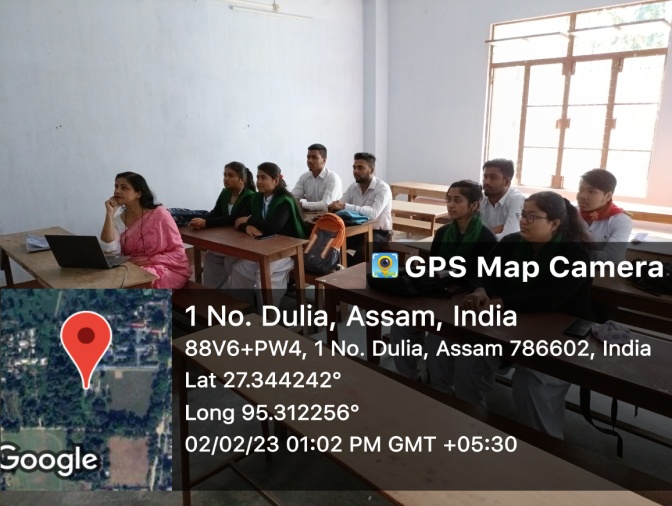 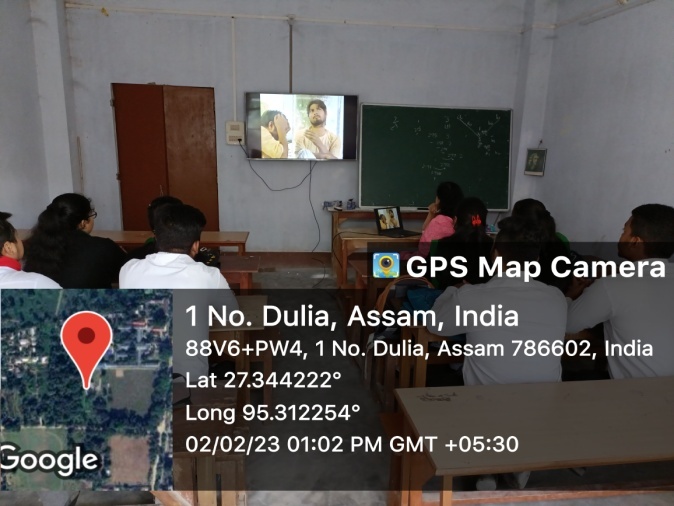 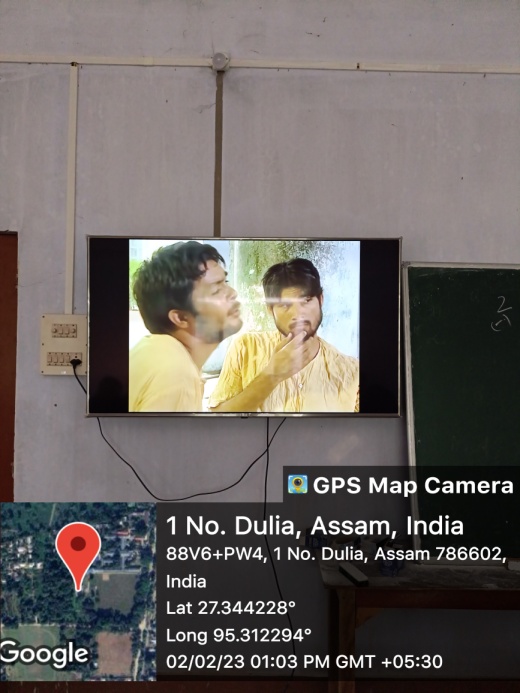 Toba Tek Singh being screened for Semester VI students